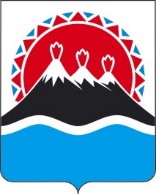 П О С Т А Н О В Л Е Н И ЕПРАВИТЕЛЬСТВАКАМЧАТСКОГО КРАЯПРАВИТЕЛЬСТВО ПОСТАНОВЛЯЕТ:Внести в постановление Правительства Камчатского края от 19.10.2011 № 447-П «Об утверждении перечня услуг, которые являются необходимыми и обязательными для предоставления исполнительными органами государственной власти Камчатского края государственных услуг и предоставляются организациями, участвующими в предоставлении государственных услуг, и порядка определения размера платы за их оказание» следующие изменения:1)    в наименовании слова «государственной власти» исключить;2)    преамбулу изложить в следующей редакции:«В соответствии с пунктом 2 части 1 статьи 9 Федерального закона от 27.07.2010 № 210-ФЗ «Об организации предоставления государственных и муниципальных услуг»ПРАВИТЕЛЬСТВО ПОСТАНОВЛЯЕТ:»;3)    постановляющую часть изложить в следующей редакции:«1. Утвердить Перечень услуг, которые являются необходимыми и обязательными для предоставления исполнительными органами Камчатского края государственных услуг и предоставляются организациями, участвующими в предоставлении государственных услуг, согласно приложению № 1.2.                 Утвердить Порядок определения размера платы за оказание услуг, которые являются необходимыми и обязательными для предоставления исполнительными органами Камчатского края государственных услуг, согласно приложению № 2.3.                 Исполнительным органам Камчатского края в отношении услуг, которые являются необходимыми и обязательными для предоставления исполнительными органами Камчатского края государственных услуг
(далее – необходимые и обязательные услуги) и предоставляются краевыми государственными учреждениями или государственными унитарными предприятиями Камчатского края, находящимися в их ведении:1)                разработать и утвердить методики определения размера платы за оказание необходимых и обязательных услуг;2)                утвердить предельные размеры платы за оказание необходимых и обязательных услуг;3)                обеспечить размещение на официальном сайте исполнительных органов Камчатского края в сети Интернет, на портале государственных и муниципальных услуг Камчатского края и сайтах подведомственных краевых государственных учреждений и государственных унитарных предприятий Камчатского края методик определения размеров платы и сведений о размерах платы за оказание необходимых и обязательных услуг, а также обеспечить своевременное обновление указанной информации.4.                 Настоящее Постановление вступает в силу через 10 дней после дня его официального опубликования.»;4)                приложение 1 изложить в редакции согласно приложению 1 к настоящему постановлению;5)                приложение 2 изложить в редакции согласно приложению 2 к настоящему постановлению.2. Настоящее постановление вступает в силу после дня его официального опубликования.[горизонтальный штамп подписи 1]«Приложение 1 к постановлению Правительства Камчатского края от 19.10.2011 № 447-ППеречень услуг,
которые являются необходимыми и обязательными для предоставления исполнительными органами Камчатского края государственных услуг
и предоставляются организациями, участвующими в предоставлении государственных услуг».«Приложение 2 к постановлению Правительства Камчатского края от 19.10.2011 № 447-ППорядок
определения размера платы за оказание услуг,
которые являются необходимыми и обязательными для предоставления исполнительными органами Камчатского края государственных услуг1.     Настоящий Порядок устанавливает правила определения исполнительными органами Камчатского края размера платы за оказание услуг, которые являются необходимыми и обязательными для предоставления исполнительными органами Камчатского края государственных услуг
(далее – необходимые и обязательные услуги).2.     В случае, если иное не установлено федеральным законодательством и законодательством Камчатского края, методика определения размера платы за оказание необходимых и обязательных услуг (далее – Методика), а также предельные размеры платы за оказание необходимых и обязательных услуг, утверждаются исполнительными органами Камчатского края – в отношении необходимых и обязательных услуг, которые предоставляются краевыми государственными учреждениями и государственными унитарными предприятиями Камчатского края, находящимися в их ведении (далее – подведомственные организации, оказывающие необходимые и обязательные услуги).3.     Методика должна содержать:1)    обоснование и порядок проведения расчетно-нормативных затрат на оказание необходимых и обязательных услуг;2)    периодичность пересмотра размера платы за оказание необходимых и обязательных услуг;3)    пример определения размера платы за оказание необходимых и обязательных услуг на основании Методики.4.     Проект нормативного правового акта исполнительного органа Камчатского края об утверждении Методики и предельных размеров платы за оказание необходимых и обязательных услуг (далее – НПА) направляется для оценки регулирующего воздействия на граждан и организации в части изменения затрат, связанных с предоставлением государственных услуг (далее – оценка регулирующего воздействия), в Министерство экономического развития Камчатского края.5.     По итогам оценки регулирующего воздействия Министерством экономического развития Камчатского края подготавливается заключение об оценке регулирующего воздействия, которое направляется в исполнительный орган Камчатского края, разработавший проект НПА.6.     Проект НПА, доработанный с учетом заключения об оценке регулирующего воздействия, подлежит утверждению исполнительным органом Камчатского края, разработавшим проект НПА.7.     Размер платы за оказание необходимых и обязательных услуг устанавливается исполнительным органом Камчатского края на основании утвержденной Методики, и не должен превышать утвержденного предельного размера платы за оказание необходимых и обязательных услуг.».[Дата регистрации] № [Номер документа]г. Петропавловск-КамчатскийО внесении изменений в постановление Правительства Камчатского края от 19.10.2011 № 447-П «Об утверждении перечня услуг, которые являются необходимыми и обязательными для предоставления исполнительными органами государственной власти Камчатского края государственных услуг и предоставляются организациями, участвующими в предоставлении государственных услуг, и порядка определения размера платы за их оказание» Председатель Правительства Камчатского краяЕ.А. ЧекинПриложение 1 к постановлениюПриложение 1 к постановлениюПриложение 1 к постановлениюПриложение 1 к постановлениюПравительства Камчатского краяПравительства Камчатского краяПравительства Камчатского краяПравительства Камчатского краяот[REGDATESTAMP]№[REGNUMSTAMP]№ п/пНаименование услугиПлатность услугиИсполнительный орган Камчатского края12341Осуществление государственного кадастрового учета земельного участкабесплатнаяАгентство лесного хозяйства Камчатского края2Государственная регистрация прав на недвижимое имущество и сделок с нимибесплатнаяАгентство лесного хозяйства Камчатского края3Заключение экспертизы, обосновывающее значение удельного расхода топлива при производстве тепловой энергии, за исключением источников тепловой энергии, функционирующих в режиме комбинированной выработки электрической и тепловой энергии с установленной мощностью производства электрической энергии 25 мегаватт и болеебесплатнаяМинистерство жилищно-коммунального хозяйства и энергетики Камчатского края4Заключение экспертизы, обосновывающее значение нормативов запасов топлива на источниках тепловой энергии, за исключением источников тепловой энергии, функционирующих в режиме комбинированной выработки электрической и тепловой энергии с установленной мощностью производства электрической энергии 25 мегаватт и болеебесплатнаяМинистерство жилищно-коммунального хозяйства и энергетики Камчатского края5Государственная экологическая экспертиза объектов регионального уровнябесплатнаяМинистерство природных ресурсов и экологии Камчатского края6Выдача свидетельства о праве собственности на судно или выдача судового билетаплатнаяМинистерство рыбного хозяйства Камчатского края7Тестирование технических средств контроля, обеспечивающих постоянную автоматическую передачу информации о местоположении судов и установленных в обязательном порядке на судах рыбопромыслового флота в соответствии с законодательством о рыболовстве и сохранении водных биологических ресурсов, оформление и выдача свидетельства соответствиябесплатнаяМинистерство рыбного хозяйства Камчатского края8Экспертиза проектной документации и (или) результатов инженерных изысканийплатнаяМинистерство строительства и жилищной политики Камчатского края9Проведение кадастровых работбесплатнаяМинистерство строительства и жилищной политики Камчатского края10Проведение обязательного медицинского освидетельствованияплатнаяМинистерство транспорта и дорожного строительства Камчатского краяМинистерство труда и развития кадрового потенциала Камчатского края11Прохождение профессионального обучения по программам профессионального обучения на право управления самоходными машинами и другими видами техники соответствующих категорийплатнаяМинистерство транспорта и дорожного строительства Камчатского краяПриложение 2 к постановлениюПриложение 2 к постановлениюПриложение 2 к постановлениюПриложение 2 к постановлениюПравительства Камчатского краяПравительства Камчатского краяПравительства Камчатского краяПравительства Камчатского краяот[REGDATESTAMP]№[REGNUMSTAMP]